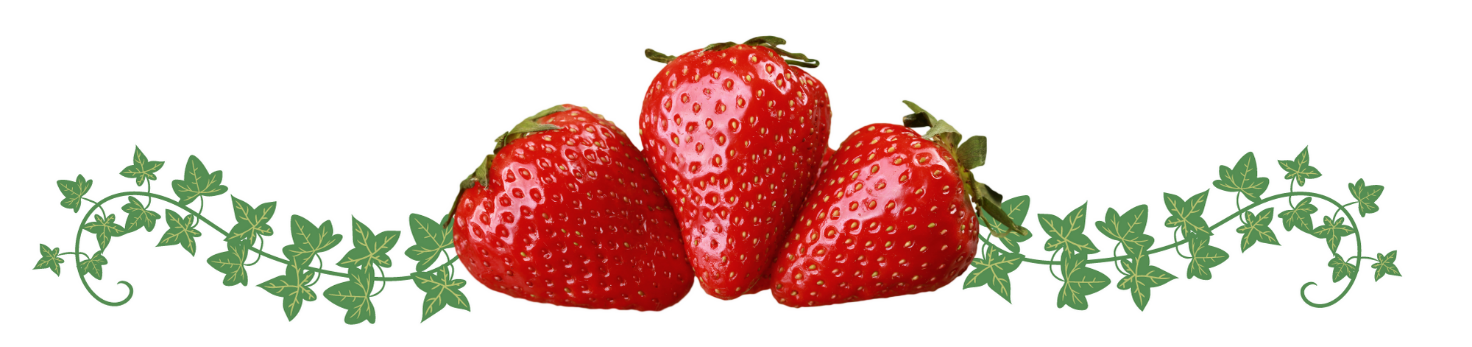 Dear Vendors & Community Businesses: HERE IS YOUR OPPORTUNITY TO HELP! New Horizons Village a division of New Horizons, Inc. a local 501(c)(3) nonprofit organization, offers 101 adults with physical disabilities the opportunity for self-directed living. Tenants manage their own lives in a supportive and fully accessible environment. The Village combines barrier-free housing with non-medical care and transportation support services.  We invite you to join our loyal vendors and businesses in supporting New Horizons through a Sponsorship or Ad for the 65th Annual Strawberry Festival Summer Concert.100% of the proceeds will be used to make improvements to New Horizons’ community spaces.  These rooms are used for programs and services that benefit the tenants of New Horizons Village. LOCATION:  New Horizons is thrilled to partner with the Town of Farmington for this event.  The free outside concert will be held in a field next to the Farmington Library, which is located at 6 Monteith Drive in Farmington.  The new location provides plenty of space for social distancing.  All COVID-19 safety measures will be strictly followed.  We hope that you can join us for an enjoyable evening filled with great music!  65th Annual Strawberry Festival & Summer ConcertThursday, June 23, 2022 from 6:30pm – 8:30pmThe field next to the Farmington library 6 Monteith Drive - Farmington, CTPlease complete and return the enclosed donation form with your information and check by Monday, May 2, 2022New Horizons Village is indeed a treasure for its residents and for the Farmington Valley. We are fortunate to have such a special place that fulfills an important need for accessible housing and enriches our town’s diverse character. Thank you for your consideration! ALL DONATIONS ARE TAX DEDUCTIBLE as we are a 501(c)(3) non-profit.New Horizons Village 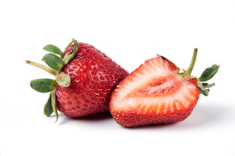 65th Annual Strawberry Festival2022 Sponsorship & Ad FormSponsorship Opportunities  Premier Sponsor: includes full page color program ad in our digital booklet, signage on  	$10,000+    Sponsor Board at the festival, and pop up banner at the entrance, sponsorship recognitionin the Valley Press newspaper, and recognition throughout the event in announcements.	    Diamond Sponsor: includes full-page program ad in our digital booklet, signage on  		$5,000+Sponsor Board at the festival, sponsorship recognition in the Valley Press newspaper,and recognition throughout the event in announcements.  Signature Sponsor: includes half-page program ad in our digital booklet, signage on     	$2,500+Sponsor Board at the festival, sponsorship recognition in the Valley Press newspaper,and recognition throughout the event in announcements.			  Event Sponsor: includes quarter-page program ad in our digital booklet, signage on 		$1,000+     Sponsor Board at the festival, and recognition throughout the event in announcements.			For Event Program Ad, please choose one:  Full Page – 5 x 8, no bleeds, black ink							$750  Half Page – 5 x 4, no bleeds, black ink							$500  Quarter Page – 5 x 2, no bleeds, black ink							$350  Business Card Size, no bleeds, black ink							$200  I would like to make a donation but will not be placing a sponsorship or ad 	$___________________________________________________________________________________________________Advertising deadline is Monday, May 2, 2022.  Please supply camera-ready art via email to:Caterina Griffith:  CGriffith@NHVillage.org (Please include ad size and your contact information in the email and reference “NHV Strawberry Festival” in the subject line) or complete this form and return with your check and camera-ready art to:Caterina Griffith, New Horizons Village, 37 Bliss Memorial Rd., Unionville, CT 06085 Please call Caterina at 860-675-4711 with any questions.______________________________________________________________________________________Checks should be made payable to New Horizons, Inc. All donations are tax deductible since New Horizons is a 501(c)(3) non-profit organization.Business Name: ______________________________________________________Contact Name: _______________________________________________________Email: ______________________________________________________________Address: ____________________________________________________________City: _______________________________State:_______ Zip: _________________Phone # & Link to Business Website: ______________________________________________________	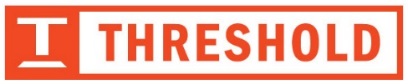 